To be a disciple of Jesus is to experience a call. It is also to be sent on a mission in partnership with others, a mission invariably expressed in terms of preaching, teaching, healing, and/or driving out of demons or unclean spirits. In other words, it is to be authorised to do what Jesus did and to proclaim what he proclaimed. When we hear of Jesus casting out demons and telling his disciples to do likewise, we tend to think that whatever they did is something that belongs to another time and has little to do with our contemporary society. In the cosmology of the time, there was a realm between the divine and the human that was inhabited by good and evil spirits (angels and demons). The divide between these realms was conceptualised as porous so that humans could be protected by the angels or “possessed” by the demons. While the cosmology of the twenty-first century has no “place” for such beings, the contemporary imagination allows space for a metaphorical engagement with the angelic and demonic. When we speak of “demons” now, we are talking about something recognisable in human experience, even if somewhat removed from the “demons” that beset the poor in the Roman imperial provinces of the first century. Today’s parents spend much of their time casting out the “demons” that beset their children, as do our friends when they sit and listen to the pain in our hearts and help us to let go of the “demons” that so often inhabit our psyches. Many health professionals are paid to heal the hurts as well as the cuts and burns. They drive out the demons of fear and hate and prejudice and of paralysing mental illness. Educators also, aware that learning occurs only when students are relatively free from fear and anxiety, know what it means to drive out the demons.  It is significant that Jesus instructs the disciples to travel light.  They need the basics to live and to do their job, but if their mission is to be effective, they must be free from the anxiety that comes from excess. Psychologist and social critic John F. Schumaker suggests that societies with the most material goods tend to be the most anxious. “Mutual respect, community-mindedness, an eagerness to share, reverence for nature, thankfulness, and love of life”, it seems, are the major ingredients for a stress- or “demon”-free personal and community life. There would be no need to shake the dust from our feet for want of hospitality if that were the way we all chose to live. What’s more, there would be enough for all on our planet, the human and other-than-human, to live in dignity and peace.                            			 An excerpt by Sr. Veronica Lawson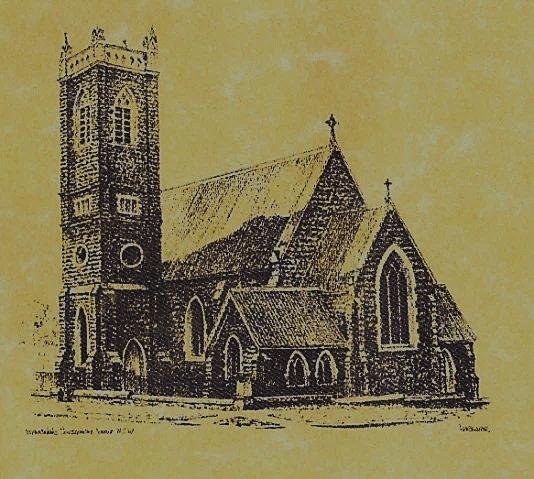 An excerpt by Sr. Veronica Lawson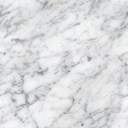 Feast DayWishing all our wonderful dads a Happy In m                                 The greatest mystery to us is not the most distant person, but the one next to us.    Dietrich Bonhoeffer~				   ~				 ~     Life is not measured by the number of breaths we take, but by the moments that take our breath away.      George Carlin  	       ~PARISHNEWS~                                               PLAN GIVING ENVELOPES for 2018-19 are now available. Please collect your package from the church foyer. If any family or individual would like to join our plan giving please contact Anna at the Presbytery. We sincerely thank all our generous givers for their continued support. 2018 GOOD FRIDAY COLLECTION The Archdiocese of Canberra & Goulburn has generously donated $36836.10 for this collection to the Holy Land. It will be used to provide local Christians with health care, education, employment and housing.  It will also be used to maintain over seventy churches and shrines associated with the life of Jesus. The Franciscan Friars are grateful for the generosity of Australian Catholics. BAPTISMS  we welcome into our community this weekend Caleb Peter Brayshaw son of Ryan and Jayde, Astrid Rose Cini daughter of Benjamin and Sarah, Alfie and Gracie Carney children of Justin and Brie.  We pray for all baptism families.		             CATHOLIC VOICE  July edition now available.           		     SPECIAL THANKS to our devoted parishioner  Len McInerney   for his generous donation of 2 new vestments for our parish.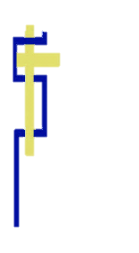 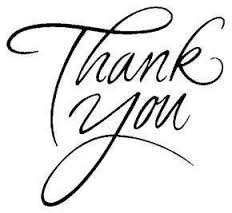 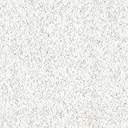                ~ GOSPEL REFLECTION ~T  THIS WEEK     Saturday & Sunday  14th & 15th  July    T  THIS WEEK     Saturday & Sunday  14th & 15th  July    T  THIS WEEK     Saturday & Sunday  14th & 15th  July    T  THIS WEEK     Saturday & Sunday  14th & 15th  July    MinistrySaturday Vigil 6pm              Sunday 10am              Sunday 10amAcolyte               Barry Madigan                Sue Bulger                Sue BulgerReader               Carmel Butler             Pat Spannagle              Pat Spannagle  Commentator               Anne Huebner              Cathy Purcell                 Cathy Purcell     Children’s Liturgy                     ----------          School holidays          School holidaysMusicians                Anna Quinn         Patricia & Monica        Patricia & MonicaAltar ServersChloe Turnbull & Lily Webb   Gabbi & Maggi Dalisay        Gabbi & Maggi Dalisay     Church Care________________________LINEN               Maria Cobden---------------------------------------------------------------------------------------------------------------------NEXT WEEK    Saturday & Sunday  21st & 22nd July     NEXT WEEK    Saturday & Sunday  21st & 22nd July     NEXT WEEK    Saturday & Sunday  21st & 22nd July     NEXT WEEK    Saturday & Sunday  21st & 22nd July     MinistryVigil 6pmVigil 6pm10amAcolyte            Trish Matthews            Trish Matthews             Peter MaloneReader              Monica Webb              Monica Webb            Barry MadiganCommentator                Lana Turner                Lana Turner            Patricia WilksChildren’s Liturgy                     ----------                     ----------         School holidaysMusicians          Patricia & Monica          Patricia & Monica            Anna QuinnAltar ServersAbby Crampton & Olivia DeanAbby Crampton & Olivia DeanJude Moreno & Hunter StylesChurch CareGroup 3:   Yvonne, Lee, Mary, Colleen & Kath Group 3:   Yvonne, Lee, Mary, Colleen & Kath Group 3:   Yvonne, Lee, Mary, Colleen & Kath 